Notice of Annual Meeting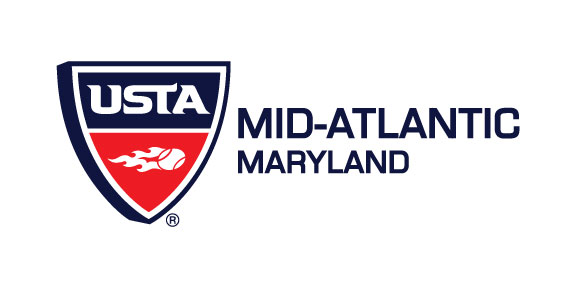 The USTA/Maryland Annual Meeting will be held at 1:30 p.m. on Saturday, November 15, 2014, at West Winds Tennis and Fitness Center in New Market (11411 Gas House Pike, New Market, MD 21774). Organizational members are being asked to vote on three items this year. The first is a vote on amendments to the USTA/MAS By-Laws. The second is the slate of USTA Mid-Atlantic Board nominees should the amended By-Laws be adopted.  The third is the slate of Board nominees should the amended By-Laws not be adopted. USTA organizational members may vote on and participate in the consideration of items by proxy if they are unable to attend the meeting. Proxy and ballot materials have been mailed to voting member organizations. If your organization representative is unable to attend the meeting, please complete and return the proxy as directed as soon as possible, so it is received NO LATER THAN NOVEMBER 7, 2014. Thank you. For additional information, please contact Jennifer Gregg, Executive Director, at 410-312-5460.